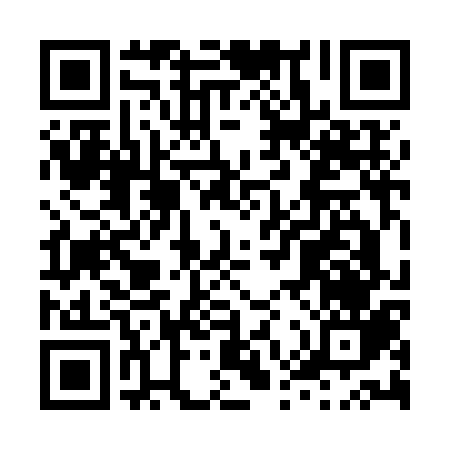 Ramadan times for Cochamo, ChileMon 11 Mar 2024 - Wed 10 Apr 2024High Latitude Method: NonePrayer Calculation Method: Muslim World LeagueAsar Calculation Method: ShafiPrayer times provided by https://www.salahtimes.comDateDayFajrSuhurSunriseDhuhrAsrIftarMaghribIsha11Mon6:086:087:421:595:318:158:159:4412Tue6:096:097:441:595:308:138:139:4213Wed6:116:117:451:585:298:128:129:4014Thu6:126:127:461:585:288:108:109:3815Fri6:136:137:471:585:278:088:089:3616Sat6:146:147:481:585:268:068:069:3417Sun6:166:167:491:575:248:058:059:3218Mon6:176:177:501:575:238:038:039:3119Tue6:186:187:511:575:228:018:019:2920Wed6:206:207:531:565:218:008:009:2721Thu6:216:217:541:565:207:587:589:2522Fri6:226:227:551:565:197:567:569:2323Sat6:236:237:561:565:177:557:559:2224Sun6:246:247:571:555:167:537:539:2025Mon6:266:267:581:555:157:517:519:1826Tue6:276:277:591:555:147:507:509:1627Wed6:286:288:001:545:137:487:489:1528Thu6:296:298:011:545:117:467:469:1329Fri6:306:308:021:545:107:447:449:1130Sat6:316:318:031:535:097:437:439:0931Sun6:326:328:051:535:087:417:419:081Mon6:346:348:061:535:077:397:399:062Tue6:356:358:071:535:057:387:389:043Wed6:366:368:081:525:047:367:369:034Thu6:376:378:091:525:037:357:359:015Fri6:386:388:101:525:027:337:338:596Sat6:396:398:111:515:007:317:318:587Sun5:405:407:1212:513:596:306:307:568Mon5:415:417:1312:513:586:286:287:559Tue5:425:427:1412:513:576:266:267:5310Wed5:435:437:1512:503:556:256:257:51